ПриложениеStudent’s card_________________________________________REFLECTIONСегодня я узнал…
Было интересно…
Было трудно…
Теперь я могу…
У меня получилось …Mне захотелось…                                                   Выбери и закрась смайлик:            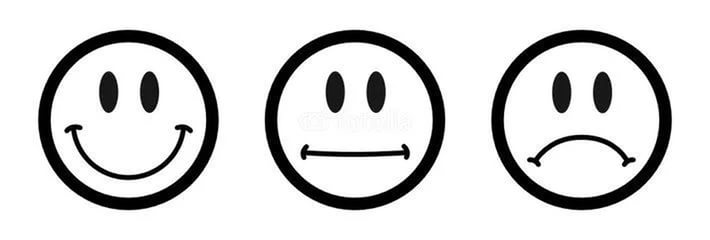 Thanks for your work!№TaskScore 1.  I are swimming._____
 Tom and Sam is watching TV._____ 
 My brother are listening to the radio._____   My friend am running to school._____ 
 We is making a cake._____  2.            make, sit, work, run, ask, put, come, take, play, ride, talk, do. ___________________    _____________________    ______________________3.drinking, boy, Coke, the, is . ____________________________________________
 the, eating, cat, fish, is .____________________________________________ in, are, bed, the, sleeping, they. _________________________________________
 talking are they ._____________________________________________________4.He     is          playing       volleyball        with        his       friends. 
 I       am           writing        a         letter         now. We       are           opening         the           window          at         the        moment. 
 She        is            washing          up        now. 
 They       are         singing           a         song        at         that          moment.      5.________________________________________________________________________________________________________________________________________________________________________________________________________________________________________________________________________Final score:Final score: